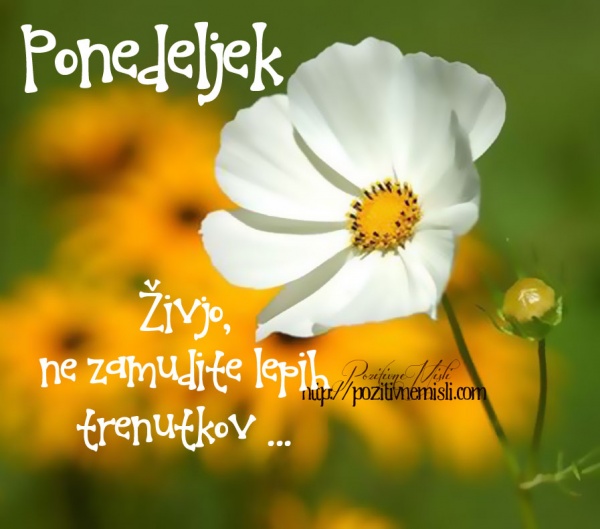 NAVODILA ZA ČETRTI TEDEN V MAJU (25.5. – 29.5.)PONEDELJEK, 25.5.2020Kot že veste boste v ponedeljek, 25. maja 2020,  pisali 3. preizkus znanja.Preizkus bo ta dan objavljen v spletni učilnici in sicer med 9.00 in 13.00.Po 13.00 dostop do preizkusa ne bo več mogoč.Učenci naj preizkus rešujejo 45 minut, kot je to običajno v šoli. Po končanem reševanjupreizkus skenirajte ali poslikajte in ga pošljite po e-pošti:	6.a in 6.c : dolores.strukelj@os-franaerjavca.si6.b: nastja.debenjak@os-franaerjavca.siČe imate možnost, lahko preizkus natisnete, sicer pa lahko učenci vse naloge rešite vbrezčrtni zvezek.Pri 10. nalogi narišite v zvezek približno tak kot, kot je na sliki. Učenci, od vas pričakujem, da boste preizkuse rešili že v dopoldanskem času, vsekakor pami morate rešen preizkus poslati v ponedeljek do večera.TOREK, SREDA, ČETRTEK, PETEK (26.5. – 29.5.2020)Preostale 3 ure boste ponavljali snov in sicer tako, da boste reševali NPZ-je prejšnjih let, ki so jih pisali vaši predhodniki v 6. razredu. (Letos jih niste pisali zaradi izrednih razmer.)Izpustite naloge o krožnici in krogu, ker tega letos nismo obravnavali. Vsakemu NPZ-ju sem priložila tudi rešitve.Torej vsak dan reši en test in si ga preglej. Če imaš kakršnokoli vprašanje, piši na sedaj že zelo znana naslova.